Μονάδα Κληρονομικών και Σπανίων Καρδιαγγειακών  Παθήσεων   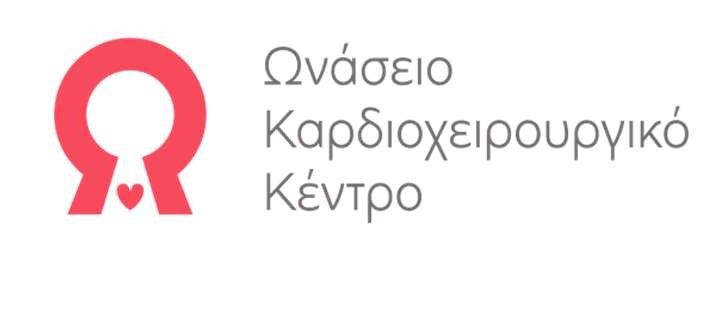 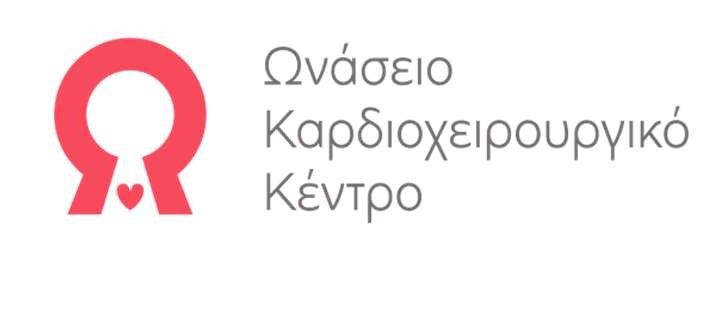 Επιστημονικός Υπεύθυνος: Α. Αναστασάκης, MD, PhD Αναπληρωτής Διευθυντής Καρδιολογικού Τομέα anastasakis@ocsc.gr | www.icardiacnet.gr Αθήνα, 14/04/2022 Καρδιολόγος 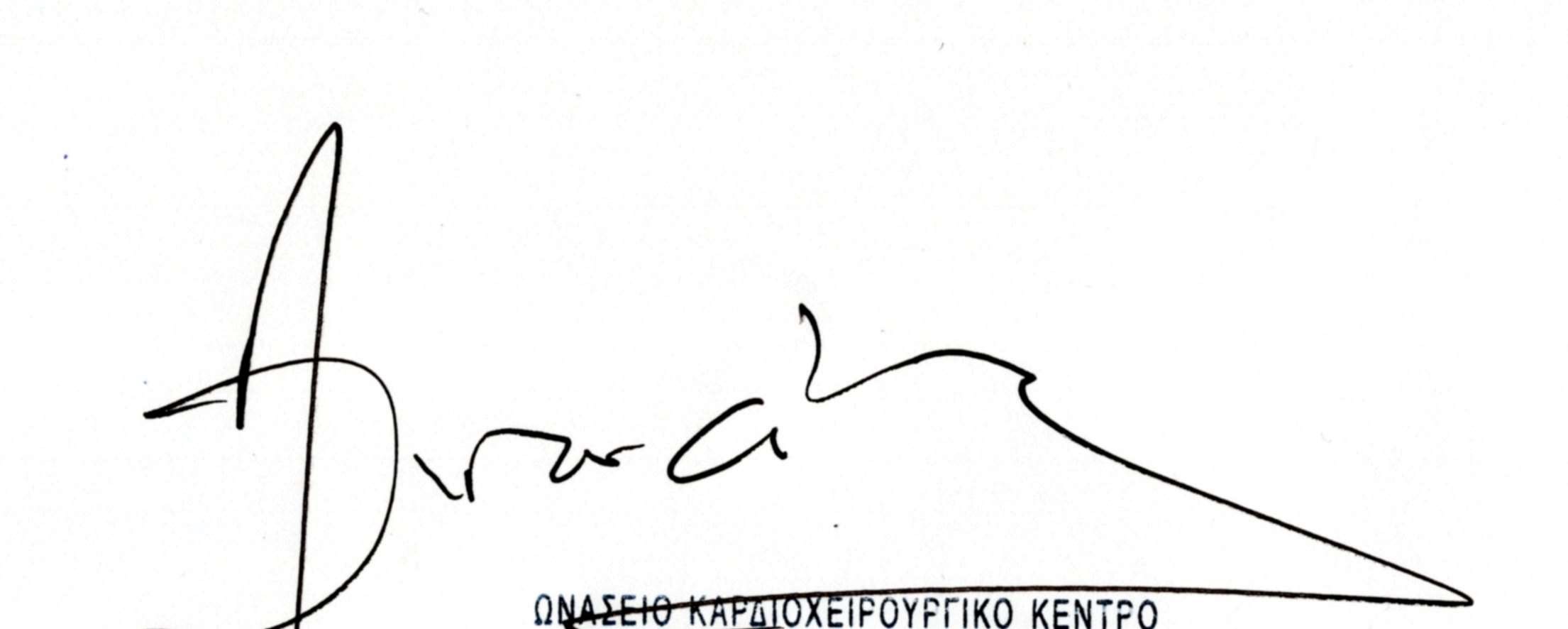 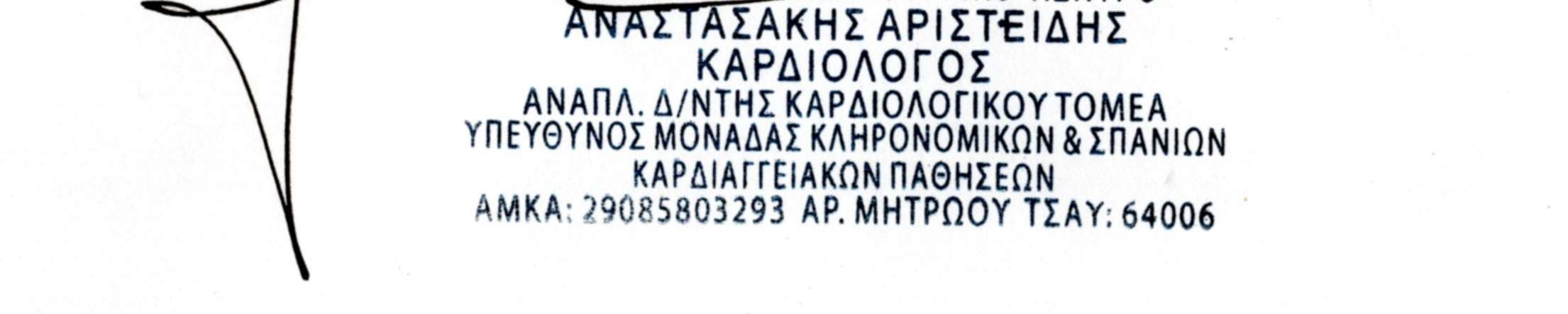 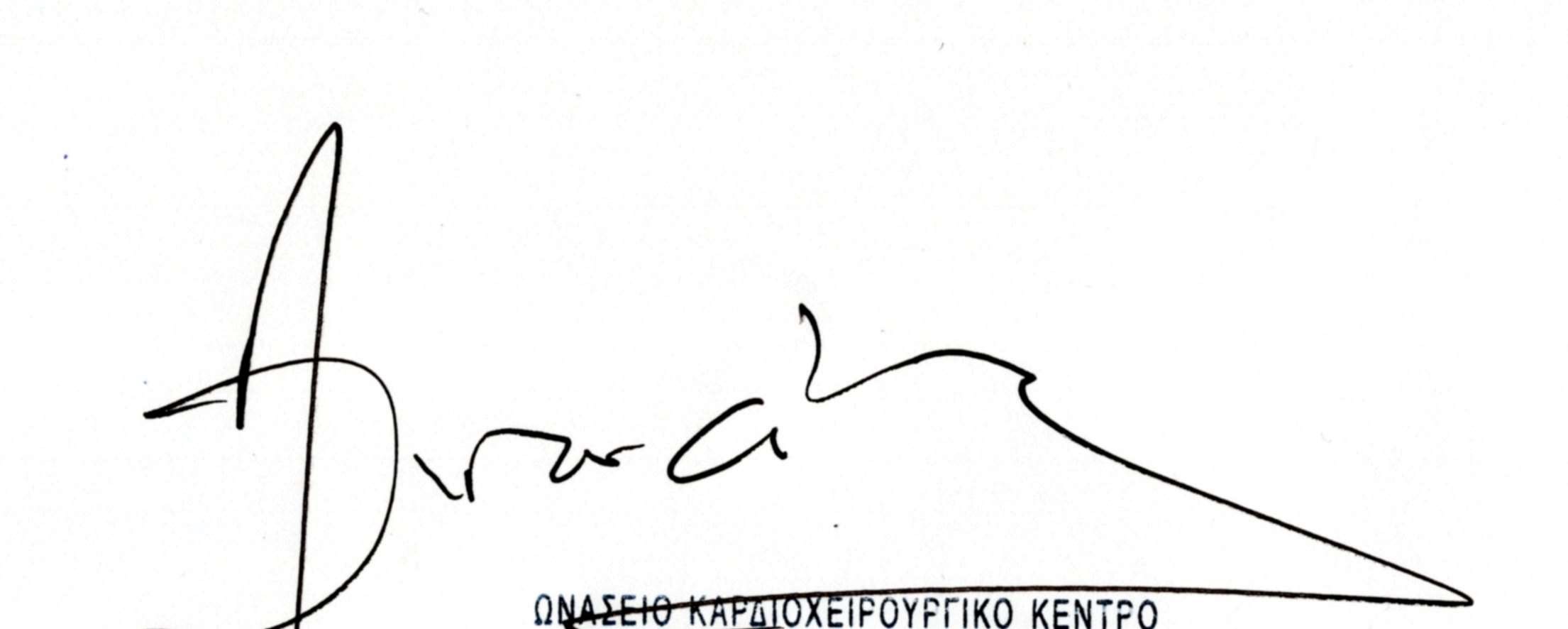 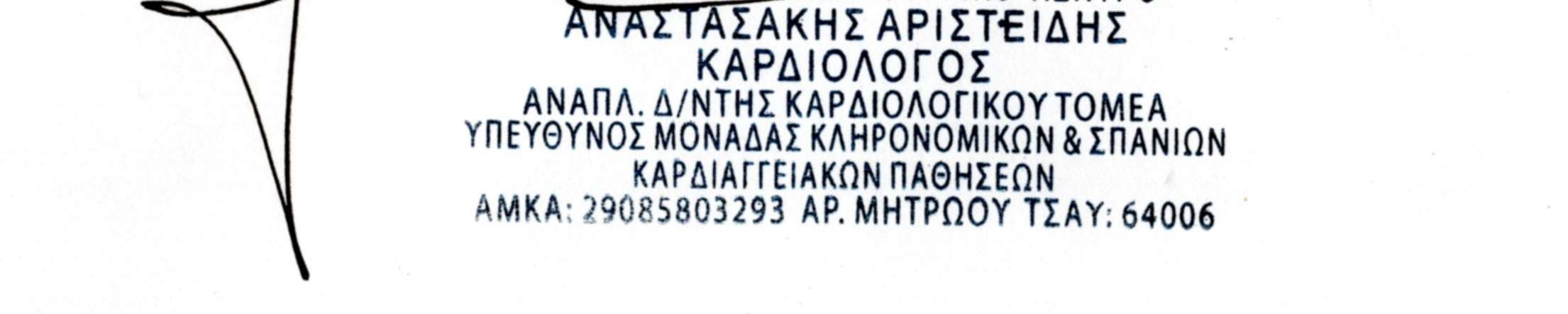 Cardiomyopathies Cardiomyopathies Cardiomyopathies ORPHAcode ICD-10 Hypertrophic cardiomyopathy 217569 I42.1/I42.2 Dilated cardiomyopathy 217604 I42.0 Arrhythmogenic right ventricular cardiomyopathy 247 I42.8 Left ventricular non-compaction  54260 I42.8 Restrictive cardiomyopathy 217635 I42.5 Peripartum cardiomyopathy 563 O90.3 Unclassified cardiomyopathy 217678 - Myocarditis - I41.2 Noonan syndrome 638/648 Q87.1 Costello syndrome 3071 Q87.8 Leopard syndrome 500 Q87.1 Neurofibromatosis 636 Q85.0 Cardiofaciocutaneous syndrome 1340 Q87.8 Danon disease 34587 E74.0 Pompe disease E74.0 MPS/PRKAG2 without orpha codes -- Fabry disease 324 E75.2 Hereditary familial Amyloidosis  271861 -- Barth syndrome  111 E71.1 MELAS syndrome 550 E71.3 Friedriech  95 G11.1 Becker syndrome 262 G71.0 Duchenne  262 G71.0 Myotonic dystrophy  206647 G71.1 Emery Dreifuss  261 G71.0 Down  870 Q90.0 /Q90.1  Q90.2 / Q90.9 Channelopathies Channelopathies Channelopathies Familial long QT syndrome 768 I45.8 Brugada syndrome  130 I49.8 Catecholaminergic polymorphic ventricular tachycardia  3286 I47.2 Familial short QT syndrome  51083  I49.8 Idiopathic ventricular fibrillation - not Brugada type  228140 I49.0 Aortopathies Marfan syndrome  558 Q87.4 Loeys-Dietz syndrome  60030 Q87.4 Ehlers-Danlos syndrome  98249 Q79.6 Rare disease with thoracic aortic aneurysm and aortic dissection  285014 I71 